St. Francis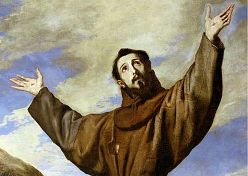 Born in Assisi in Italy in 1181 as son of a wealthy cloth merchantis a Christian Saint In his early life, he served in the military and was captured and imprisoned for a year.During this time, it was reported he had a message from Christ calling him to leave his worldly life.So he gave up all his worldly goods, dressed in rough clothes and asked and begged for food to keep him aliveHis family disapproved and his father disinherited himHe visited hospitals and cared for the sickHe was the founder of the Franciscan order based on the simple statement by Jesus:  “Leave all and follow me.”